ОБЩИНА  КРИВОДОЛ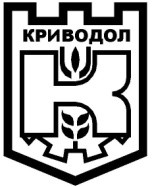 ОБЛАСТ  ВРАЦА3060 гр. Криводол, ул.”Освобождение”№ 13, тел. 09117 / 25-45, факс 09117/23-69,  e-mail: krivodol@dir.bgОБЯВА	На основание чл. 39, ал. 1 от ЗОС; чл.32, чл. 91, т.2,  и чл. 95 от Наредба № 7 за реда за придобиване, управление и разпореждане с общинското имущество, приета с Решение № 120 от Об С Криводол, по Протокол № 15, в сила от 01.01.2009 г., изменена с Решение № 134/ 23.12.2008 г.; изменена с Решение 383/28.01.2011 г. на ОбС Криводол по Протокол № 42; изменена с Решение № 128/2012 г; изменена с Решение № 265/2013 г; изменена с решения № 52 и № 53 от 26.02.2016 г.; изменена с решение № 58/23.03.2016 г. изменена с Решение № 71-06.04.2016 г.; изменена с Решение № 75/22.04.2016 г и във връзка с Решение № 120 по  Протокол № 15 от 28.07.2016 г. на Общински съвет Криводол и Заповед № 461/12.10.2016г.ОБЯВЯВАМ:І. Процедура по провеждане на публичен търг с явно наддаване за отдаване под наем на недвижим имот - частна общинска собственост, както следва:1. Отдаване под наем на недвижим имот - частна общинска собственост, представляващ поземлен имот с № 041024, в землището на с. Пудрия, с площ 49.312 дка., с НТП други трайни насаждения, категория на земята ІV, в местността  „Гръстята”, за който има съставен Акт за общинска собственост 1140/03.10.2006 г., вписан в служба по вписванията с вх.р.8063 от 15.11.2006 г., чрез провеждането на публичен търг с явно наддаване, при начална тръжна наемна цена от 493,12  лв. /четиристотин деветдесет и три лева и дванадесет стотинки/, съгласно Решение № 120 по  Протокол № 15 от 28.07.2016 г. на Общински съвет Криводол.ІІ. Публичният търг с явно наддаване да се проведе на 02.11.2016 г., от 10.00 часа за имота от тази обява. ІІІ. В случай, че документи за участие в търга са подадени от повече кандидати, а на търга се яви само един кандидат, търгът се отлага с два часа за 12.00 ч, и ако в този срок не се яви друг кандидат, явилият се обявява за спечелил търга по предложената от него цена, която не може да бъде по-ниска от обявената начална тръжна цена.ІV. Определям място на провеждане на търга по тази обява - заседателната зала на Община Криводол.  V. Определям депозит за участие 10 % от началната тръжна цена за имота по тази обява в размер на 49,31 лв.Депозитът за участие в процедурата да се внася под формата на парична сума на касата на Община Криводол или по следната набирателна сметка на Общината IBAN-BG51SOMB91303344127401, BIC-SOMBBGSF при „Общинска банка” АД в срок до 01.11.2016г.VІ. Определям срок за приемане на заявления за участие в публичният търг с явно наддаване по тази обява – до 17.00 часа на 01.11.2016 г. Заявленията и придружаващите ги документи за участие в публичният търг с явно наддаване следва да се подават в Центъра за информация и административно обслужване на граждани  (ЦИАОГ) в сградата на Община Криводол на адрес: гр. Криводол, ул. „Освобождение” 13 в запечатан непрозрачен плик, върху който следва да е  посочено името на участника и цялостно наименование на обекта на търга. Допълнения или изменения на подадените предложения не се допускат след представянето им.VІІ. На основание чл. 95, ал. 2 от Наредба № 7 за реда за придобиване, управление и разпореждане с общинското имущество утвърждавам тръжна документация, представляваща неразделна част от настоящата заповед и определям цена от 20.00 лв. за закупуването й. Тръжната документация да се закупува от ЦИАОГ на Община Криводол.VІІІ. Огледите на имота по т. І от тази заповед могат да се извършват свободно лично от заинтересованите лица всеки ден от обявяване на търговете до 01.11.2016 г. включително, като в рамките на работното време на Общинска администрация Криводол (от 08.00 часа до 17.00 часа) през работните дни в този период, при заявено желание от лице, закупило документация за участие в търг по тази заповед на същото се осигурява представител на Община Криводол, който да покаже съответния имот, за което се съставя протокол.За контакти: Община Криводол, гр. Криводол, ул. „Освобождение” 13, телефон 09117/2310